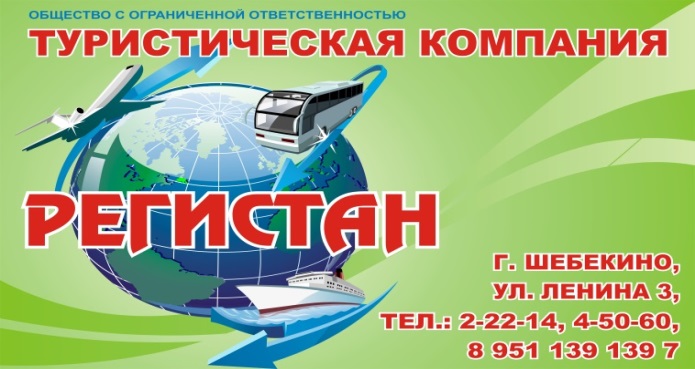 Номер в едином Федеральном Реестре туроператоров РТО 010460Тематическая экскурсия «Загадка Круглого здания» с. Головчино и посещение фермы по производству сыра с дегустацией п. Борисовка.ПРОГРАММА ЭКСКУРСИИ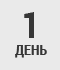  Сбор группы.  Встреча с экскурсоводом. Посадка в автобус. Выезд группы из г. Шебекино в  с. Головчино.О селе Головчино известно, что основано оно одним из сподвижников Петра I – графом Гаврилой Головкиным. Потом он подвергся опале – и его вотчина была отписана государству.Императрица Елизавета пожаловала бесхозное имение новому подданному России – сербу,генерал-майору Хорвату…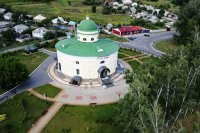 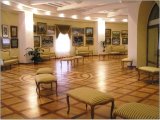 Так начинается путешествие в одно из самых мистических и загадочных мест Белгородчины – село Головчино, «Круглое здание». Этот архитектурный памятникс более чем двухвековой историей привлекает немало посетителей, которые с увлечением слушают рассказы о загадках этого необычного здания, о помещиках Хорватах и тех ритуалах, что, по одной из версий, здесь совершались. Здание необычно! Это загадка начала XIX века, о нем практически ничего неизвестно – ни кем было построено, ни для каких целей. 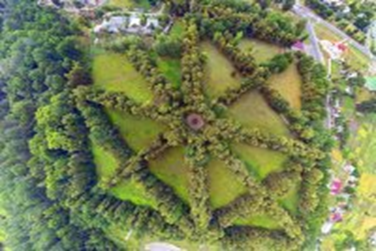 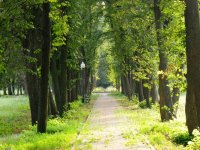 Старинный парк села Головчино – один из немногих сохранившихся на территории Белгородчины памятников садово-паркового искусства XIX века. Планировка парка дошла до нашего времени в своём первоначальном виде. Если посмотреть на старинный парк с высоты птичьего полета, то можно увидеть рисунок, составленный из определенных старославянских символов.Переезд в п. БорисовкаОбед в кафе «Русский барин» Во время путешествия вы посетите новое предприятие  (объединившее несколько семейных фермерских хозяйств) - оно располагается в Борисовском районе, село Порубежное. Это мини-завод по переработке молока в ремесленные сыры. Французские сыры LAIT DELICE в самом сердце Черноземья производит русско-французская семья по рецептам французских мастеров. Эти сыры выиграли Всероссийскийконкурс и теперь будут продаваться в легендарном гастрономе в ГУМе на Красной площади. Во время посещения мини-завода вы не только узнаете всё об истории сыроварения, увидите технологию производства сыра, а также состоится дегустация вкуснейшей продукции. Фермерскую продукцию также можно приобрести в магазине.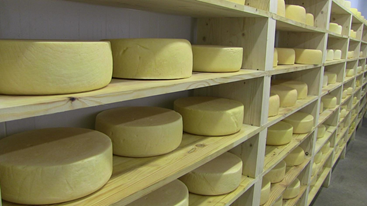 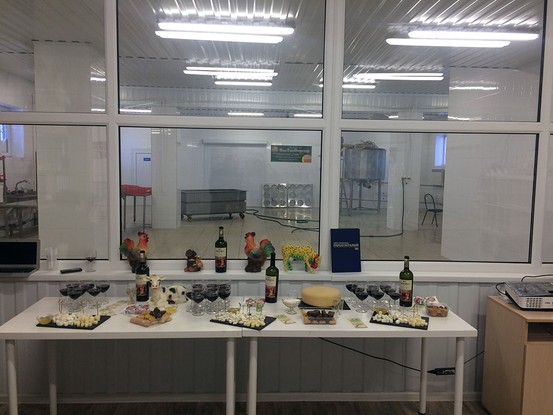 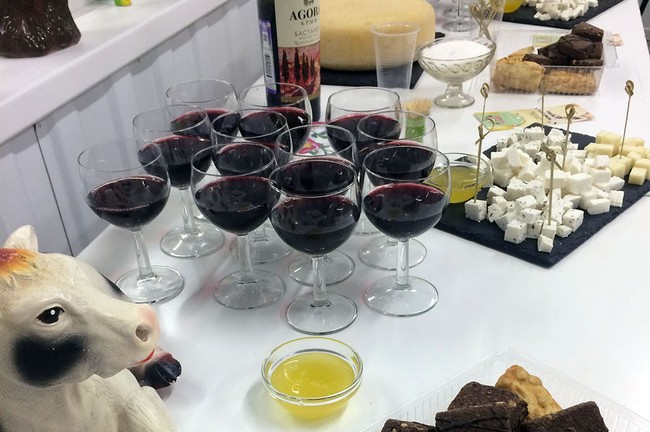 Сбор группы у автобусаВыезд группы в г. ШебекиноСтоимость на человека: 1950 руб.В стоимость входит: транспортное обслуживание, трассовая экскурсия, экскурсионное обслуживание, входные  билеты в музейные объекты, обед.